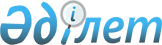 "Жергілікті полиция қызметінің қызметкерлерін лауазымдарға тағайындау қағидаларын бекіту туралы" Қазақстан Республикасы Ішкі істер министрінің 2015 жылғы 2 желтоқсандағы № 979 бұйрығының және "Қазақстан Республикасы Ішкі істер министрінің кейбір бұйрықтарына өзгерістер мен толықтырулар енгізу туралы" Қазақстан Республикасы Ішкі істер министрінің 2016 жылғы 20 мамырдағы № 545 бұйрығының 1-тармағы 2) тармақшасының күші жойылды деп тану туралыҚазақстан Республикасы Ішкі істер министрінің 2018 жылғы 24 қыркүйектегі № 658 бұйрығы. Қазақстан Республикасының Әділет министрлігінде 2018 жылғы 11 қазанда № 17532 болып тіркелді
      "Құқықтық актілер туралы" 2016 жылғы 6 сәуірдегі Қазақстан Республикасы Заңының 27-бабының 2-тармағына сәйкес БҰЙЫРАМЫН:
      1. Мыналардың:
      1) "Жергілікті полиция қызметінің қызметкерлерін лауазымдарға тағайындау қағидаларын бекіту туралы" Қазақстан Республикасы Ішкі істер министрінің 2015 жылғы 2 желтоқсандағы № 979 бұйрығының (Нормативтік құқықтық актілерді мемлекеттік тіркеу тізілімінде № 12554 болып тіркелген, 2016 жылғы 11 қаңтарда "Әділет" ақпараттық-құқықтық жүйесінде жарияланған);
      2) "Қазақстан Республикасы Ішкі істер министрінің кейбір бұйрықтарына өзгерістер мен толықтырулар енгізу туралы" Қазақстан Республикасы Ішкі істер министрінің 2016 жылғы 20 мамырдағы № 545 бұйрығының 1-тармағы 2) тармақшасының (Нормативтік құқықтық актілерді мемлекеттік тіркеу тізілімінде № 13811 болып тіркелген, 2016 жылғы 1 шілдеде "Әділет" ақпараттық-құқықтық жүйесінде жарияланған) күші жойылды деп танылсын. 
      2. Қазақстан Республикасы Ішкі істер министрлігі Кадр жұмысы департаменті (А.Д.Дәрменов) Қазақстан Республикасының заңнамасында белгіленген тәртіпте:
      1) осы бұйрықты Қазақстан Республикасы Әділет министрлігінде мемлекеттік тіркеуді;
      2) осы бұйрықты мемлекеттік тіркеген күннен бастап күнтізбелік он күн ішінде оны қазақ және орыс тілдерінде ресми жариялау және Қазақстан Республикасының Нормативтік құқықтық актілерінің эталондық бақылау банкіне енгізу үшін "Республикалық құқықтық ақпарат орталығы" шаруашылық жүргізу құқығындағы республикалық мемлекеттік кәсіпорнына жіберуді;
      3) осы бұйрықты Қазақстан Республикасы Ішкі істер министрлігінің интернет-ресурсында орналастыруды;
      4) осы бұйрықты мемлекеттік тіркегеннен кейін он жұмыс күні ішінде Қазақстан Республикасы Ішкі істер министрлігінің Заң департаментіне осы тармақтың 1), 2) және 3) тармақшаларында көзделген іс-шаралардың орындалуы туралы мәліметтерді ұсынуды қамтамасыз етсін.
      3. Осы бұйрықтың орындалуын бақылау Қазақстан Республикасы Ішкі істер министрінің жетекшілік ететін орынбасарына және Қазақстан Республикасы Ішкі істер министрлігі Кадр жұмысы департаментіне (А.Д. Дәрменов) жүктелсін.
      4. Осы бұйрық алғашқы ресми жарияланған күнінен кейін күнтізбелік он күн өткен соң қолданысқа енгізіледі.
					© 2012. Қазақстан Республикасы Әділет министрлігінің «Қазақстан Республикасының Заңнама және құқықтық ақпарат институты» ШЖҚ РМК
				
      Қазақстан Республикасының
Ішкі істер министрі
полиция генерал-полковнигі 

Қ. Қасымов
